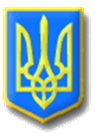 ЛИТОВЕЗЬКА СІЛЬСЬКА РАДАВОЛОДИМИРСЬКОГО РАЙОНУ, ВОЛИНСЬКОЇ ОБЛАСТІПРОТОКОЛДвадцять шостої сесії Литовезької сільської ради восьмого скликанняВід 09 грудня  2022  року                             с.ЛитовежВсього обрано: 22 депутати        Присутні: на сесії 13 депутатів:     Іваницька Тетяна Іванівна, Жукова Мирослава Миколаївна, Сибіра Ольга Федорівна, Кобзар Наталія Володимирівна, Ганюк Лілія Іванівна,  Величко Андрій Вікторович, Соломенюк Михайло Сергійович, Джура Ігор Анатолійович, Касян Оксана Сергіївна, Громик  Олександр Іванович,  Кузьмінчук Галина Анатоліївна. Крась Андрій Васильович, Кукоба Тетяна Петрівна.Відсутні:  Щокін Віталій Володимирович, Романюк Іван Володимирович,  Котилко Борис Борисович, Гарасимчук Алла Володимирівна, Боярська Тетяна Володимирівна, Мощинський Андрій Миколайович, Киця Ірина Леонідівна, Клин  Андрій Леонідович, Баран Олександр Михайлович.  ( з поважних причин).Запрошені: Райко О.І.- староста Заставненського старостинського округу;                       Цибуховський О.Д.- староста Заболотцівського старостинського округу;                                                               Мельник Ю.В.- староста Мовниківського старостинського округу.Сесію веде   сільський в.о сільського  голови   Литовезької сільської ради  - Мирослава ЖУКОВА.Для ведення протоколу засідання сесії необхідно обрати секретаря.Поступила пропозиція секретарем засідання обрати  – Кузьмінчук Галину Анатоліївну.Питання ставиться на голосування.Проголосували:   «за» - одноголосно.Секретар засідання  -Кузьмінчук Галина Анатоліївна.     На  двадцять шосту   сесію Литовезької сільської ради восьмого скликання прибуло  13  депутатів  Відповідно до пункту 12 статті 46 Закону України «Про місцеве самоврядування в Україні» сесія є правомочною. У кого є які пропозиції щодо початку роботи сесії? Поступила пропозиція роботу  двадцять шосту сесію Литовезької  сільської ради восьмого  скликання розпочати. Хто за дану пропозицію прошу голосувати? Проти? Утримався? Голосували одноголосно. Сесію Литовезької сільської ради восьмого скликання оголошена відкритою.Депутати  сільської ради та присутні виконали Державний  Гімн України ,В.о. сільського  голови   Литовезької сільської ради  Мирослава Жукова, пропонує обрати лічильну комісію для проведення поіменного голосування в складі 2-х депутатів.Питання про кількісний склад лічильної комісії ставиться на голосування:Проголосували:«за»- одноголосно.Рішення прийнятоДо складу лічильної комісії пропонується обрати депутатів сільської ради:Голова лічильної комісії:  Соломенюк Михайло Сергійович;секретар лічильної комісії: Касян Оксана Сегріївна.Питання про персональний склад лічильної комісії ставиться на голосування:Проголосували:«за»- одноголосно.Рішення прийнятоПорядок денний:1. Про затвердження порядку денного двадцять шостої    сесії  Литовезької сільської ради восьмого скликання.Доповідач: Мирослава ЖУКОВА – секретар ради.2. Про внесення змін до рішення сільської ради від 22 грудня 2021 року  № 16/5 „Про бюджет Литовезької сільської територіальної громади на 2022 рік ”Доповідач: Олена Мудрик – начальник фінансового відділу.3.Про звіт начальника гуманітарного відділу щодо управління закладами освіти, культури, які перебувають у комунальній власності сільської ради, організації їх матеріально-технічного забезпечення.Доповідач: Руслан Голодюк –начальник гуманітарного відділу.4.Про затвердження Програми розвитку освіти Литовезької  територіальної громади на 2023-2027 роки.Доповідач: Руслан  Голодюк  –начальник гуманітарного відділу.5.Про затвердження Програми «Організація харчування учнів 5-11 класів 
загальноосвітніх навчальних закладів на 2023-2027 роки в Литовезькій територіальній громаді» Доповідач: Руслан  Голодюк  –начальник гуманітарного відділу.6. Про   затвердження штатних  розписів закладів, установ освіти та  культури Литовезької  сільської ради.Доповідач: Руслан  Голодюк  –начальник гуманітарного відділу.7.Про  організацію харчування  у загальноосвітніх закладах  громади у II семестрі 2022-2023 н.р.Доповідач: Руслан  Голодюк  –начальник гуманітарного відділу.8.Про  організацію харчування  дітей у ЗДО громади в 2023 році.Доповідач: Руслан  Голодюк  –начальник гуманітарного відділу.9. Про затвердження Програми оздоровлення та відпочинку дітей Литовезької територіальної громади на 2023-2027 роки.Доповідач: Марина Косаковська – головний спеціаліст гуманітарного відділу.10.Про затвердження Програми підтримки дітей та молоді на 2023-2027 роки Литовезької територіальної громади.Доповідач: Сергій Якобчук – головний спеціаліст гуманітарного відділу Литовезької сільської ради.11.Про затвердження  Цільової програми надання соціальних послуг та інших видів допомоги незахищеним верствам населення Литовезької сільської ради на 2023-2027 роки.Доповідач: Мирослава ЖУКОВА –секретар ради.12.Про затвердження штатного розпису ЦНСП  Литовезької сільської ради.Доповідач: Мирослава ЖУКОВА –секретар ради.13. Про затвердження Програми поводження з твердими побутовими відходами на території Литовезької сільської ради на 2023-2027 рокиДоповідач: Мирослава ЖУКОВА – секретар ради.14. Про затвердження Програми реформування та розвитку житлово-комунального господарства Литовезької сільської ради на 2023-2027 роки.Доповідач: Мирослава ЖУКОВА – секретар ради.15.Про план діяльності Литовезької сільської ради з підготовки проектів регуляторних актів на 2023 рікДоповідач: Мирослава ЖУКОВА – секретар ради.16. Про затвердження плану роботи сільської ради на I півріччя  на 2023 рікДоповідач: Мирослава ЖУКОВА – секретар ради.17.Про затвердження  звіту  директора КНП « Литовезької АЗПСМ» за 2022 рік.Доповідач: Іван Іванчук - директор КНП « Литовезької АЗПСМ»18.Про затвердження структури та штатного розпису апарату Литовезької сільської ради. Доповідач: Тарас Грицик – керуючий справами ( секретар) виконавчого комітету Литовезької сільської ради.19.Про встановлення умов  оплати праці сільського голови  у 2023 році та затвердження Положення про  преміювання, встановлення надбавок до заробітної плати та надання матеріальної допомоги працівникам апарату сільської радиДоповідач: Мирослава ЖУКОВА – секретар ради.20. Про звіт начальника відділу земельних відносин, комунальної  власності, містобудування, архітектури, соціально – економічного розвитку та інвестицій про діяльність за 2022 рік.Доповідач: Кирпичов Б.Є. – начальник відділу земельних відносин, комунальної власності, містобудування, архітектури, соціально-економічного розвитку та інвестицій.21.Про затвердження детального плану території.Доповідач: Кирпичов Б.Є. – начальник відділу земельних відносин, комунальної власності, містобудування, архітектури, соціально-економічного розвитку та інвестицій.22.Про затвердження проекту землеустрою щодо відведення земельної ділянки в оренду для городництва в межах с.Біличі гр.Пеценюк Л.В.Доповідач: Кирпичов Б.Є. – начальник відділу земельних відносин, комунальної власності, містобудування, архітектури, соціально-економічного розвитку та інвестицій.23.Про затвердження технічної документації із землеустрою щодо інвентаризації земель запасу комунальної власності Литовезької сільської ради.Доповідач: Кирпичов Б.Є. – начальник відділу земельних відносин, комунальної власності, містобудування, архітектури, соціально-економічного розвитку та інвестицій.24.Про надання дозволу на виготовлення проекту із землеустрою щодо відведення земельної ділянки в оренду для обслуговування пункта технічного обслуговування по вул. Південна, 16, в с.Мовники.Доповідач: Кирпичов Б.Є. – начальник відділу земельних відносин, комунальної власності, містобудування, архітектури, соціально-економічного розвитку та інвестицій.25.Про надання дозволу на виготовлення проекту із землеустрою щодо відведення земельної ділянки в оренду для обслуговування приміщення навісу для зерна по вул. Українки Лесі,21д, в с.Мовники.Доповідач: Кирпичов Б.Є. – начальник відділу земельних відносин, комунальної власності, містобудування, архітектури, соціально-економічного розвитку та інвестицій.26.Про надання дозволу на виготовлення проекту із землеустрою щодо відведення земельної ділянки в оренду для обслуговування господарської будівлі по вул. Прибузька, 28Л в с.Заставне.Доповідач: Кирпичов Б.Є. – начальник відділу земельних відносин, комунальної власності, містобудування, архітектури, соціально-економічного розвитку та інвестицій.27. Про надання дозволу на виготовлення проекту із землеустрою щодо відведення земельної ділянки в оренду для обслуговування приміщення зерносховища по вул. Південна, 13, в с.Мовники.Доповідач: Кирпичов Б.Є. – начальник відділу земельних відносин, комунальної власності, містобудування, архітектури, соціально-економічного розвитку та інвестицій.28.Про надання дозволу на виготовлення проекту із землеустрою щодо відведення земельної ділянки в оренду для обслуговування гаражу по вул. Південна, 12 в с.Мовники.Доповідач: Кирпичов Б.Є. – начальник відділу земельних відносин, комунальної власності, містобудування, архітектури, соціально-економічного розвитку та інвестицій.29.Про надання дозволу на виготовлення проекту із землеустрою щодо відведення земельної ділянки в оренду для обслуговування приміщення їдальні тракторної бригади по вул. Південна, 8,а в с.Мовники.Доповідач: Кирпичов Б.Є. – начальник відділу земельних відносин, комунальної власності, містобудування, архітектури, соціально-економічного розвитку та інвестицій.30.Про надання дозволу на виготовлення проекту із землеустрою щодо відведення земельної ділянки в оренду для обслуговування рем. майстерні по вул. Південна, 8 в с.Мовники.Доповідач: Кирпичов Б.Є. – начальник відділу земельних відносин, комунальної власності, містобудування, архітектури, соціально-економічного розвитку та інвестицій.31. Про надання дозволу на виготовлення проекту із землеустрою щодо відведення земельної ділянки в оренду для обслуговування господарської будівлі та приміщення піднавісу для зерна по вул. Прибузька, 34В,15/3 в с.Заставне.Доповідач: Кирпичов Б.Є. – начальник відділу земельних відносин, комунальної власності, містобудування, архітектури, соціально-економічного розвитку та інвестицій.32.Про надання дозволу на виготовлення проекту із землеустрою щодо відведення земельної ділянки в оренду для обслуговування приміщення будівлі картоплесховища по вул. Південна, 18, в с.Мовники.Доповідач: Кирпичов Б.Є. – начальник відділу земельних відносин, комунальної власності, містобудування, архітектури, соціально-економічного розвитку та інвестицій.33. Про надання дозволу на виготовлення проекту із землеустрою щодо відведення земельної ділянки в оренду для обслуговування гаражу по вул. Українки Лесі, 21В в с.Мовники.Доповідач: Кирпичов Б.Є. – начальник відділу земельних відносин, комунальної власності, містобудування, архітектури, соціально-економічного розвитку та інвестицій.34.Про надання дозволу на виготовлення проекту із землеустрою щодо відведення земельної ділянки в оренду для обслуговування будівлі автогаража секції №3 по вул. Південна, 11, в с.Мовники.Доповідач: Кирпичов Б.Є. – начальник відділу земельних відносин, комунальної власності, містобудування, архітектури, соціально-економічного розвитку та інвестицій.35. Про надання дозволу на виготовлення проекту із землеустрою щодо відведення земельної ділянки в оренду для обслуговування будівлі зерноскладу по вул. Південна, 2, в с.Мовники.Доповідач: Кирпичов Б.Є. – начальник відділу земельних відносин, комунальної власності, містобудування, архітектури, соціально-економічного розвитку та інвестицій.36.Про  підготовку лота для продажу права на оренду на земельних торгах.Доповідач: Кирпичов Б.Є. – начальник відділу земельних відносин, комунальної власності, містобудування, архітектури, соціально-економічного розвитку та інвестицій.37.Про  підготовку лота для продажу права на оренду на земельних торгах.Доповідач: Кирпичов Б.Є. – начальник відділу земельних відносин, комунальної власності, містобудування, архітектури, соціально-економічного розвитку та інвестицій.38. Про затвердження технічної документації із землеустрою щодо встановлення (відновлення) меж земельної ділянки в натурі (на місцевості)гр. Багдасарян А.Т. для будівництва та обслуговування житлового будинку, господарських будівель і споруд в межах с.Мовники.Доповідач: Кирпичов Б.Є. – начальник відділу земельних відносин, комунальної власності, містобудування, архітектури, соціально-економічного розвитку та інвестицій.39. Про затвердження технічної документації із землеустрою щодо встановлення (відновлення) меж земельної ділянки в натурі (на місцевості)гр. Бондарчук Н.І. для будівництва та обслуговування житлового будинку, господарських будівель і споруд в межах с.Заставне.Доповідач: Кирпичов Б.Є. – начальник відділу земельних відносин, комунальної власності, містобудування, архітектури, соціально-економічного розвитку та інвестицій.40. Про затвердження технічної документації із землеустрою щодо встановлення (відновлення) меж земельної ділянки в натурі (на місцевості)гр. Власюку Д.П. для будівництва та обслуговування житлового будинку, господарських будівель і споруд в межах с.Мовники.Доповідач: Кирпичов Б.Є. – начальник відділу земельних відносин, комунальної власності, містобудування, архітектури, соціально-економічного розвитку та інвестицій.41. Про затвердження технічної документації із землеустрою щодо встановлення (відновлення) меж земельної ділянки в натурі (на місцевості) гр. Волчанюку С.С. для будівництва та обслуговування житлового будинку, господарських будівель і споруд в межах с.Мовники.Доповідач: Кирпичов Б.Є. – начальник відділу земельних відносин, комунальної власності, містобудування, архітектури, соціально-економічного розвитку та інвестицій.42. Про затвердження технічної документації із землеустрою щодо встановлення (відновлення) меж земельної ділянки в натурі (на місцевості)гр. Волчанюку С.С. для ведення особистого селянського господарства в межах с.Мовники.Доповідач: Кирпичов Б.Є. – начальник відділу земельних відносин, комунальної власності, містобудування, архітектури, соціально-економічного розвитку та інвестицій.43. Про затвердження технічної документації із землеустрою щодо встановлення (відновлення) меж земельної ділянки в натурі (на місцевості)гр. Вороні В.В. для будівництва та обслуговування житлового будинку, господарських будівель і споруд в межах с.Литовеж.Доповідач: Кирпичов Б.Є. – начальник відділу земельних відносин, комунальної власності, містобудування, архітектури, соціально-економічного розвитку та інвестицій.44. Про затвердження технічної документації із землеустрою щодо встановлення меж земельної ділянки в натурі (на місцевості)гр. Вороні Ю.В. для ведення особистого селянського господарства (пай) за межами с.Литовеж.Доповідач: Кирпичов Б.Є. – начальник відділу земельних відносин, комунальної власності, містобудування, архітектури, соціально-економічного розвитку та інвестицій.45. Про затвердження технічної документації із землеустрою щодо встановлення (відновлення) меж земельної ділянки в натурі (на місцевості)гр. Данилюк Г.І. для ведення особистого селянського господарства в межах с.Заболотці.Доповідач: Кирпичов Б.Є. – начальник відділу земельних відносин, комунальної власності, містобудування, архітектури, соціально-економічного розвитку та інвестицій.46. Про затвердження технічної документації із землеустрою щодо встановлення (відновлення) меж земельної ділянки в натурі (на місцевості) гр. Кузьмінчук Г.А. для ведення особистого селянського господарства.Доповідач: Кирпичов Б.Є. – начальник відділу земельних відносин, комунальної власності, містобудування, архітектури, соціально-економічного розвитку та інвестицій.47. Про затвердження технічної документації із землеустрою щодо встановлення (відновлення) меж земельної ділянки в натурі (на місцевості)гр. Кузьмінчуку Р.М. для будівництва та обслуговування житлового будинку, господарських будівель і споруд в межах с.Мовники.Доповідач: Кирпичов Б.Є. – начальник відділу земельних відносин, комунальної власності, містобудування, архітектури, соціально-економічного розвитку та інвестицій.48. Про затвердження технічної документації із землеустрою щодо встановлення (відновлення) меж земельної ділянки в натурі (на місцевості) гр. Малярчук Н.І. для будівництва та обслуговування житлового будинку, господарських будівель і споруд в межах с.Литовеж.Доповідач: Кирпичов Б.Є. – начальник відділу земельних відносин, комунальної власності, містобудування, архітектури, соціально-економічного розвитку та інвестицій.49. Про затвердження технічної документації із землеустрою щодо встановлення (відновлення) меж земельної ділянки в натурі (на місцевості)гр. Олещук Л.С. для будівництва та обслуговування житлового будинку, господарських будівель і споруд в межах с.Кречів.Доповідач: Кирпичов Б.Є. – начальник відділу земельних відносин, комунальної власності, містобудування, архітектури, соціально-економічного розвитку та інвестицій.50. Про затвердження технічної документації із землеустрою щодо встановлення (відновлення) меж земельної ділянки в натурі (на місцевості) гр. Рогажовій К.Ф. для будівництва та обслуговування житлового будинку, господарських будівель і споруд в межах с.Мовники.Доповідач: Кирпичов Б.Є. – начальник відділу земельних відносин, комунальної власності, містобудування, архітектури, соціально-економічного розвитку та інвестицій.51. Про затвердження технічної документації із землеустрою щодо встановлення (відновлення) меж земельної ділянки в натурі (на місцевості) гр. Синовець Є.Ф. для будівництва та обслуговування житлового будинку, господарських будівель і споруд в межах с.Литовеж.Доповідач: Кирпичов Б.Є. – начальник відділу земельних відносин, комунальної власності, містобудування, архітектури, соціально-економічного розвитку та інвестицій.52. Про затвердження технічної документації із землеустрою щодо встановлення (відновлення) меж земельної ділянки в натурі (на місцевості) для ведення особистого селянського господарства в межах с.Литовеж за зверненням гр. Синовець Є.Ф.Доповідач: Кирпичов Б.Є. – начальник відділу земельних відносин, комунальної власності, містобудування, архітектури, соціально-економічного розвитку та інвестицій.53.Про затвердження технічної документації із землеустрою щодо встановлення (відновлення) меж земельної ділянки в натурі (на місцевості)гр. Столяр І.С. для будівництва та обслуговування житлового будинку, господарських будівель і споруд в межах с.Кречів.Доповідач: Кирпичов Б.Є. – начальник відділу земельних відносин, комунальної власності, містобудування, архітектури, соціально-економічного розвитку та інвестицій.54. Про затвердження технічної документації із землеустрою щодо встановлення (відновлення) меж земельної ділянки в натурі (на місцевості)для ведення особистого селянського господарства в межах с.Заболотці за зверненням гр. Шумчук Т.В.Доповідач: Кирпичов Б.Є. – начальник відділу земельних відносин, комунальної власності, містобудування, архітектури, соціально-економічного розвитку та інвестицій.55.Про надання  дозволу   на   розробку  детального                                                       плану   території  для будівництва та обслуговування житлового будинку, господарських будівель і споруд гр. Кантор В.В.Доповідач: Кирпичов Б.Є. – начальник відділу земельних відносин, комунальної власності, містобудування, архітектури, соціально-економічного розвитку та інвестицій.56. Про надання дозволу на розробку детального плану території для будівництва, експлуатації та обслуговування готельного комплексу гр. Кантор М.О.Доповідач: Кирпичов Б.Є. – начальник відділу земельних відносин, комунальної власності, містобудування, архітектури, соціально-економічного розвитку та інвестицій.57. Про відновлення меж земельної ділянки в натурі (на місцевості) гр.Кришталюк Г.П. за межами с.ЛитовежДоповідач: Кирпичов Б.Є. – начальник відділу земельних відносин, комунальної власності, містобудування, архітектури, соціально-економічного розвитку та інвестицій.58.Про надання дозволу на виготовлення проекту із землеустрою щодо відведення земельної ділянки в оренду для обслуговування господарських будівель по вул. Прибузька в с. Заставне.Доповідач: Кирпичов Б.Є. – начальник відділу земельних відносин, комунальної власності, містобудування, архітектури, соціально-економічного розвитку та інвестицій.59.Про звільнення від сплати земельного податку бюджетних установ у 2023 році.Доповідач: Кирпичов Б.Є. – начальник відділу земельних відносин, комунальної власності, містобудування, архітектури, соціально-економічного розвитку та інвестицій.Різне.1.СЛУХАЛИ: Про затвердження порядку денного  двадцять шостої сесії Литовезької сільської ради восьмого скликання.ДОПОВІДАЄ: Мирослава Жукова – в.о. сільського голови, яка ознайомила депутатів з проектом рішення, порядком денним   двадцять шостої сесії Литовезької сільської ради.ВИСТУПИЛИ: депутат ради – Крась А.В.,  який запропонував підтримати проєкт  рішення.ГОЛОСУВАЛИ: прийняти проєкт рішення за основу і в цілому, як рішення ради«за» -13;«проти» - 0; «утримався»  - 0.ВИРІШИЛИ: рішення «Про затвердження порядку денного  двадцять шостої    сесії Литовезької сільської ради восьмого скликання» - прийняти. (рішення № 26/1 додається)2.СЛУХАЛИ: Про внесення змін до рішення сільської ради від 22 грудня 2021 року№ 16/5 „Про бюджет Литовезької сільської територіальної громади на 2022 рік ”ДОПОВІДАЄ: Олена МУДРИК – начальник фінансового відділу, яка ознайомила депутатів з проектом рішення.ВИСТУПИЛИ: депутат ради – Іваницька Т.І., яка  запропонувала підтримати проєкт  рішення.ГОЛОСУВАЛИ: прийняти проєкт рішення за основу і в цілому, як рішення ради«за» -13 «проти» - 0; «утримався» - 0.ВИРІШИЛИ: рішення «Про внесення змін до рішення сільської ради від 22 грудня 2021 року№ 16/5 „Про бюджет Литовезької сільської територіальної громади на 2022 рік ”» - прийняти. (рішення № 26/2 додається)3.СЛУХАЛИ: Про звіт начальника гуманітарного відділу щодо управління закладами освіти, культури, які перебувають у комунальній власності сільської ради, організації їх матеріально-технічного забезпечення.ДОПОВІДАЄ: Руслан Голодюк – начальник гуманітарного відділу,  який ознайомив депутатів з проектом рішення.ВИСТУПИЛИ: депутат ради – Соломенюк М.С., який  запропонував підтримати проєкт  рішення.ГОЛОСУВАЛИ: прийняти проєкт рішення за основу і в цілому, як рішення ради«за» -13 «проти» - 0; «утримався» - 0.ВИРІШИЛИ: рішення «Про звіт начальника гуманітарного відділу щодо управління закладами освіти, культури, які перебувають у комунальній власності сільської ради, організації їх матеріально-технічного забезпечення».- прийняти. (рішення № 26/3 додається)4.СЛУХАЛИ: Про затвердження Програми розвитку освіти Литовезької  територіальної громади на 2023-2027 роки.ДОПОВІДАЄ: Руслан Голодюк –начальник гуманітарного відділу,  який ознайомив депутатів з проектом рішення.ВИСТУПИЛИ: депутат ради – Джура І.А., який  запропонував підтримати проєкт  рішення.ГОЛОСУВАЛИ: прийняти проєкт рішення за основу і в цілому, як рішення ради«за» -13 «проти» - 0; «утримався» - 0.ВИРІШИЛИ: рішення «Про затвердження Програми розвитку освіти Литовезької  територіальної громади на 2023-2027 роки».- прийняти. (рішення № 26/4додається)5.СЛУХАЛИ: Про затвердження Програми «Організація харчування учнів 5-11 класів загальноосвітніх навчальних закладів на 2023-2027 роки в Литовезькій територіальній громаді»ДОПОВІДАЄ: Руслан Голодюк –начальник гуманітарного відділу,  який ознайомив депутатів з проектом рішення.ВИСТУПИЛИ: депутат ради – Громик О.І., який  запропонував підтримати проєкт  рішення.ГОЛОСУВАЛИ: прийняти проєкт рішення за основу і в цілому, як рішення ради«за» -13 «проти» - 0; «утримався» - 0.ВИРІШИЛИ: рішення «Про затвердження Програми «Організація харчування учнів 5-11 класів загальноосвітніх навчальних закладів на 2023-2027 роки в Литовезькій територіальній громаді».- прийняти. (рішення № 26/5 додається)6.СЛУХАЛИ: Про   затвердження штатних  розписів закладів, установ освіти та  культури Литовезької  сільської ради.ДОПОВІДАЄ: Руслан Голодюк –начальник гуманітарного відділу,  який ознайомив депутатів з проектом рішення.ВИСТУПИЛИ: депутат ради – Ганюк Л.І., яка  запропонувала підтримати проєкт  рішення.ГОЛОСУВАЛИ: прийняти проєкт рішення за основу і в цілому, як рішення ради«за» -12 «проти» - 0; «утримався» - 1.ВИРІШИЛИ: рішення «Про   затвердження штатних  розписів закладів, установ освіти та  культури Литовезької  сільської ради».- прийняти. (рішення № 26/6 додається)7.СЛУХАЛИ: Про  організацію харчування  у загальноосвітніх закладах  громади у II семестрі 2022-2023 н.р.ДОПОВІДАЄ: Руслан Голодюк –начальник гуманітарного відділу,  який ознайомив депутатів з проектом рішення.ВИСТУПИЛИ: депутат ради – Касян О.С., яка  запропонувала підтримати проєкт  рішення.ГОЛОСУВАЛИ: прийняти проєкт рішення за основу і в цілому, як рішення ради«за» -13; «проти» - 0; «утримався» - 0.ВИРІШИЛИ: рішення «Про  організацію харчування  у загальноосвітніх закладах  громади у II семестрі 2022-2023 н.р.».- прийняти. (рішення № 26/7 додається)8.СЛУХАЛИ: Про  організацію харчування  дітей у ЗДО громади в 2023 році.ДОПОВІДАЄ: Руслан Голодюк –начальник гуманітарного відділу,  який ознайомив депутатів з проектом рішення.ВИСТУПИЛИ: депутат ради – Сибіра О.Ф., яка  запропонувала підтримати проєкт  рішення.ГОЛОСУВАЛИ: прийняти проєкт рішення за основу і в цілому, як рішення ради«за» -13; «проти» - 0; «утримався» - 0.ВИРІШИЛИ: рішення «Про  організацію харчування  дітей у ЗДО громади в 2023 році.».- прийняти. (рішення № 26/8 додається)9.СЛУХАЛИ: Про затвердження Програми оздоровлення та відпочинку дітей Литовезької територіальної громади на 2023-2027 роки.ДОПОВІДАЄ: Марина Косаковська – головний спеціаліст гуманітарного відділу, яка ознайомила  депутатів з проектом рішення.ВИСТУПИЛИ: депутат ради – Іваницька Т.І., яка  запропонувала підтримати проєкт  рішення.ГОЛОСУВАЛИ: прийняти проєкт рішення за основу і в цілому, як рішення ради«за» -13, «проти» - 0; «утримався» - 0.ВИРІШИЛИ: рішення « Про затвердження Програми оздоровлення та відпочинку дітей Литовезької територіальної громади на 2023-2027 роки.»-прийняти. (рішення № 26/9 додається)10.СЛУХАЛИ: Про затвердження Програми підтримки дітей та молоді на 2023-2027 роки Литовезької територіальної громади.ДОПОВІДАЄ: Сергій Якобчук – головний спеціаліст гуманітарного відділу Литовезької сільської ради, який  ознайомив  депутатів з проектом рішення.ВИСТУПИЛИ: депутат ради – Жукова М.М., яка  запропонувала підтримати проєкт  рішення.ГОЛОСУВАЛИ: прийняти проєкт рішення за основу і в цілому, як рішення ради«за» -13, «проти» - 0; «утримався» - 0.ВИРІШИЛИ: рішення «Про затвердження Програми підтримки дітей та молоді на 2023-2027 роки Литовезької територіальної громади.»-прийняти. (рішення № 26/10 додається)11.СЛУХАЛИ: Про затвердження  Цільової програми надання соціальних послуг та інших видів допомоги незахищеним верствам населення Литовезької сільської ради на 2023-2027 роки.ДОПОВІДАЄ: Мирослава ЖУКОВА –секретар ради, яка ознайомила  депутатів з проектом рішення.ВИСТУПИЛИ: депутат ради – Сибіра О.Ф., яка  запропонувала підтримати проєкт  рішення.ГОЛОСУВАЛИ: прийняти проєкт рішення за основу і в цілому, як рішення ради«за» -13, «проти» - 0; «утримався» - 0.ВИРІШИЛИ: рішення «Про затвердження  Цільової програми надання соціальних послуг та інших видів допомоги незахищеним верствам населення Литовезької сільської ради на 2023-2027 роки.»-прийняти. (рішення № 26/11 додається)12.СЛУХАЛИ: Про затвердження штатного розпису ЦНСП  Литовезької сільської ради.ДОПОВІДАЄ: Мирослава ЖУКОВА –секретар ради, яка ознайомила  депутатів з проектом рішення.ВИСТУПИЛИ: депутат ради – Кукоба Т.П., яка  запропонувала підтримати проєкт  рішення.ГОЛОСУВАЛИ: прийняти проєкт рішення за основу і в цілому, як рішення ради«за» -13, «проти» - 0; «утримався» - 0.ВИРІШИЛИ: рішення «Про затвердження штатного розпису ЦНСП  Литовезької сільської ради»-прийняти. (рішення № 26/12 додається)13.СЛУХАЛИ: Про затвердження Програми поводження з твердими побутовими відходами на території Литовезької сільської ради на 2023-2027 роки.ДОПОВІДАЄ: Мирослава ЖУКОВА –секретар ради, яка ознайомила  депутатів з проектом рішення.ВИСТУПИЛИ: депутат ради – Касян О.С., яка  запропонувала підтримати проєкт  рішення.ГОЛОСУВАЛИ: прийняти проєкт рішення за основу і в цілому, як рішення ради«за» -13, «проти» - 0; «утримався» - 0.ВИРІШИЛИ: рішення «Про затвердження Програми поводження з твердими побутовими відходами на території Литовезької сільської ради на 2023-2027 роки»-прийняти. (рішення № 26/13 додається)14.СЛУХАЛИ: Про затвердження Програми реформування та розвитку житлово-комунального господарства Литовезької сільської ради на 2023-2027 роки.ДОПОВІДАЄ: Мирослава ЖУКОВА –секретар ради, яка ознайомила  депутатів з проектом рішення.ВИСТУПИЛИ: депутат ради – Іваницька Т.І., яка  запропонувала підтримати проєкт  рішення.ГОЛОСУВАЛИ: прийняти проєкт рішення за основу і в цілому, як рішення ради«за» -13, «проти» - 0; «утримався» - 0.ВИРІШИЛИ: рішення «Про затвердження Програми реформування та розвитку житлово-комунального господарства Литовезької сільської ради на 2023-2027 роки»-прийняти. (рішення № 26/14 додається)15.СЛУХАЛИ: Про план діяльності Литовезької сільської ради з підготовки проектів регуляторних актів на 2023 рік.ДОПОВІДАЄ: Мирослава ЖУКОВА –секретар ради, яка ознайомила  депутатів з проектом рішення.ВИСТУПИЛИ: депутат ради – Кузьмінчук Г.А., яка  запропонувала підтримати проєкт  рішення.ГОЛОСУВАЛИ: прийняти проєкт рішення за основу і в цілому, як рішення ради«за» -12, «проти» - 0; «утримався» - 1.ВИРІШИЛИ: рішення «Про план діяльності Литовезької сільської ради з підготовки проектів регуляторних актів на 2023 рік» -прийняти. (рішення № 26/15 додається)16.СЛУХАЛИ: Про затвердження плану роботи сільської ради на I півріччя  на 2023 рік.ДОПОВІДАЄ: Мирослава ЖУКОВА –секретар ради, яка ознайомила  депутатів з проектом рішення.ВИСТУПИЛИ: депутат ради – Крась А.В., який  запропонував  підтримати проєкт  рішення.ГОЛОСУВАЛИ: прийняти проєкт рішення за основу і в цілому, як рішення ради«за» -13, «проти» - 0; «утримався» - 0.ВИРІШИЛИ: рішення «Про затвердження плану роботи сільської ради на I півріччя  на 2023 рік.» -прийняти. (рішення № 26/16 додається)17.СЛУХАЛИ: Про затвердження  звіту  директора КНП « Литовезької АЗПСМ» за 2022 рік.ДОПОВІДАЄ: Іван Іванчук - директор КНП « Литовезької АЗПСМ», який ознайомив  депутатів з проектом рішення.ВИСТУПИЛИ: депутат ради – Жукова М.М., який  запропонував  підтримати проєкт  рішення.ГОЛОСУВАЛИ: прийняти проєкт рішення за основу і в цілому, як рішення ради«за» -0, «проти» - 11; «утримався» - 1.( Кобзар Н.В. покинула зал засідань)ВИРІШИЛИ: рішення «Про затвердження  звіту  директора КНП « Литовезької АЗПСМ» за 2022 рік.» -не прийняте. 18.СЛУХАЛИ:. Про затвердження структури та штатного розпису апарату Литовезької сільської ради.ДОПОВІДАЄ: Тарас Грицик – керуючий справами ( секретар) виконавчого комітету Литовезької сільської ради, який ознайомив  депутатів з проектом рішення.ВИСТУПИЛИ: депутат ради – Крась А.В., який  запропонував  підтримати проєкт  рішення.ГОЛОСУВАЛИ: прийняти проєкт рішення за основу і в цілому, як рішення ради«за» -13, «проти» - 0; «утримався» - 0.ВИРІШИЛИ: рішення «Про затвердження структури та штатного розпису апарату Литовезької сільської ради» -прийняти. (рішення № 26/18 додається)19.СЛУХАЛИ: Про встановлення умов  оплати праці сільського голови  у 2023 році та затвердження Положення про  преміювання, встановлення надбавок до заробітної плати та надання матеріальної допомоги працівникам апарату сільської ради.ДОПОВІДАЄ: Мирослава ЖУКОВА – секретар ради, яка ознайомила  депутатів з проектом рішення.ВИСТУПИЛИ: депутат ради – Джура І.А., який  запропонував  підтримати проєкт  рішення.ГОЛОСУВАЛИ: прийняти проєкт рішення за основу і в цілому, як рішення ради«за» -12, «проти» - 0; «утримався» - 1.ВИРІШИЛИ: рішення «Про встановлення умов  оплати праці сільського голови  у 2023 році та затвердження Положення про  преміювання, встановлення надбавок до заробітної плати та надання матеріальної допомоги працівникам апарату сільської ради» -прийняти. (рішення № 26/19 додається)20.СЛУХАЛИ: Про звіт начальника відділу земельних відносин, комунальної  власності, містобудування, архітектури, соціально – економічного розвитку та інвестицій про діяльність за 2022 рік.ДОПОВІДАЄ: Кирпичов Б.Є. – начальник відділу земельних відносин, комунальної власності, містобудування, архітектури, соціально-економічного розвитку та інвестицій,  який ознайомив  депутатів з проектом рішення.ВИСТУПИЛИ: депутат ради – Соломенюк М.С., який  запропонував  підтримати проєкт  рішення.ГОЛОСУВАЛИ: прийняти проєкт рішення за основу і в цілому, як рішення ради«за» -12, «проти» - 1; «утримався» - 0.ВИРІШИЛИ: рішення «Про звіт начальника відділу земельних відносин, комунальної  власності, містобудування, архітектури, соціально – економічного розвитку та інвестицій про діяльність за 2022 рік.» -прийняти. (рішення № 26/20 додається)21.СЛУХАЛИ: Про затвердження детального плану території.ДОПОВІДАЄ: Кирпичов Б.Є. – начальник відділу земельних відносин, комунальної власності, містобудування, архітектури, соціально-економічного розвитку та інвестицій,  який ознайомив  депутатів з проектом рішення.ВИСТУПИЛИ: депутат ради – Громик О.І., який  запропонував  підтримати проєкт  рішення.ГОЛОСУВАЛИ: прийняти проєкт рішення за основу і в цілому, як рішення ради«за» -13, «проти» - 0; «утримався» - 0.ВИРІШИЛИ: рішення «Про затвердження детального плану території» -прийняти. (рішення № 26/21 додається)22.СЛУХАЛИ: Про затвердження проекту землеустрою щодо відведення земельної ділянки в оренду для городництва в межах с.Біличі гр.Пеценюк Л.ВДОПОВІДАЄ: Кирпичов Б.Є. – начальник відділу земельних відносин, комунальної власності, містобудування, архітектури, соціально-економічного розвитку та інвестицій,  який ознайомив  депутатів з проектом рішення.ВИСТУПИЛИ: депутат ради – Величко А.В., який  запропонував  підтримати проєкт  рішення.ГОЛОСУВАЛИ: прийняти проєкт рішення за основу і в цілому, як рішення ради«за» -12, «проти» - 0; «утримався» - 0.( Кобзар Н.В. покинула зал засідань)ВИРІШИЛИ: рішення «Про затвердження проекту землеустрою щодо відведення земельної ділянки в оренду для городництва в межах с.Біличі гр.Пеценюк Л.В.» -прийняти. (рішення № 26/22 додається)23.СЛУХАЛИ: Про затвердження технічної документації із землеустрою щодо інвентаризації земель запасу комунальної власності Литовезької сільської ради.ДОПОВІДАЄ: Кирпичов Б.Є. – начальник відділу земельних відносин, комунальної власності, містобудування, архітектури, соціально-економічного розвитку та інвестицій,  який ознайомив  депутатів з проектом рішення.ВИСТУПИЛИ: депутат ради – Сибіра О.Ф., яка  запропонувала  підтримати проєкт  рішення.ГОЛОСУВАЛИ: прийняти проєкт рішення за основу і в цілому, як рішення ради«за» -13, «проти» - 0; «утримався» - 0.ВИРІШИЛИ: рішення «Про затвердження технічної документації із землеустрою щодо інвентаризації земель запасу комунальної власності Литовезької сільської ради» -прийняти. (рішення № 26/23 додається)24.СЛУХАЛИ:. Про надання дозволу на виготовлення проекту із землеустрою щодо відведення земельної ділянки в оренду для обслуговування пункта технічного обслуговування по вул. Південна, 16, в с.Мовники.ДОПОВІДАЄ: Кирпичов Б.Є. – начальник відділу земельних відносин, комунальної власності, містобудування, архітектури, соціально-економічного розвитку та інвестицій,  який ознайомив  депутатів з проектом рішення.ВИСТУПИЛИ: депутат ради – Кузьмінчук Г.А., яка  запропонувала  підтримати проєкт  рішення.ГОЛОСУВАЛИ: прийняти проєкт рішення за основу і в цілому, як рішення ради«за» -13, «проти» - 0; «утримався» - 0.ВИРІШИЛИ: рішення «Про надання дозволу на виготовлення проекту із землеустрою щодо відведення земельної ділянки в оренду для обслуговування пункта технічного обслуговування по вул. Південна, 16, в с.Мовники.» -прийняти. (рішення № 26/24 додається)25.СЛУХАЛИ: Про надання дозволу на виготовлення проекту із землеустрою щодо відведення земельної ділянки в оренду для обслуговування приміщення навісу для зерна по вул. Українки Лесі,21д, в с.Мовники.ДОПОВІДАЄ: Кирпичов Б.Є. – начальник відділу земельних відносин, комунальної власності, містобудування, архітектури, соціально-економічного розвитку та інвестицій,  який ознайомив  депутатів з проектом рішення.ВИСТУПИЛИ: депутат ради – Кукоба Т.П., яка  запропонувала  підтримати проєкт  рішення.ГОЛОСУВАЛИ: прийняти проєкт рішення за основу і в цілому, як рішення ради«за» -13, «проти» - 0; «утримався» - 0.ВИРІШИЛИ: рішення «Про надання дозволу на виготовлення проекту із землеустрою щодо відведення земельної ділянки в оренду для обслуговування приміщення навісу для зерна по вул. Українки Лесі,21д, в с.Мовники.» -прийняти. (рішення № 26/25 додається)26.СЛУХАЛИ: Про надання дозволу на виготовлення проекту із землеустрою щодо відведення земельної ділянки в оренду для обслуговування господарської будівлі по вул. Прибузька, 28Л в с.Заставне.ДОПОВІДАЄ: Кирпичов Б.Є. – начальник відділу земельних відносин, комунальної власності, містобудування, архітектури, соціально-економічного розвитку та інвестицій,  який ознайомив  депутатів з проектом рішення.ВИСТУПИЛИ: депутат ради – Касян О.С., яка  запропонувала  перенести проект рішення на наступну сесію. ГОЛОСУВАЛИ: перенести  проєкт рішення на наступну чергову сесію«за» -12, «проти» - 0; «утримався» - 0.( Кукоба Т.П. покинула зал засідань)ВИРІШИЛИ: проект рішення «Про надання дозволу на виготовлення проекту із землеустрою щодо відведення земельної ділянки в оренду для обслуговування господарської будівлі по вул. Прибузька, 28Л в с.Заставне.» -перенести. 27.СЛУХАЛИ: Про надання дозволу на виготовлення проекту із землеустрою щодо відведення земельної ділянки в оренду для обслуговування приміщення зерносховища по вул. Південна, 13, в с.Мовники.ДОПОВІДАЄ: Кирпичов Б.Є. – начальник відділу земельних відносин, комунальної власності, містобудування, архітектури, соціально-економічного розвитку та інвестицій,  який ознайомив  депутатів з проектом рішення.ВИСТУПИЛИ: депутат ради – Кукоба Т.П., яка  запропонувала  підтримати проєкт  рішення.ГОЛОСУВАЛИ: прийняти проєкт рішення за основу і в цілому, як рішення ради«за» -13, «проти» - 0; «утримався» - 0.ВИРІШИЛИ: рішення «Про надання дозволу на виготовлення проекту із землеустрою щодо відведення земельної ділянки в оренду для обслуговування приміщення зерносховища по вул. Південна, 13, в с.Мовники.» -прийняти. (рішення № 26/27 додається)28.СЛУХАЛИ: Про надання дозволу на виготовлення проекту із землеустрою щодо відведення земельної ділянки в оренду для обслуговування гаражу по вул. Південна, 12 в с.Мовники.ДОПОВІДАЄ: Кирпичов Б.Є. – начальник відділу земельних відносин, комунальної власності, містобудування, архітектури, соціально-економічного розвитку та інвестицій,  який ознайомив  депутатів з проектом рішення.ВИСТУПИЛИ: депутат ради – Сибіра О.Ф., яка  запропонувала  підтримати проєкт  рішення.ГОЛОСУВАЛИ: прийняти проєкт рішення за основу і в цілому, як рішення ради«за» -12, «проти» - 0; «утримався» - 0.( Громик О.І. не голосує через конфлікт інтересів)ВИРІШИЛИ: рішення «Про надання дозволу на виготовлення проекту із землеустрою щодо відведення земельної ділянки в оренду для обслуговування гаражу по вул. Південна, 12 в с.Мовники» -прийняти. (рішення № 26/28 додається)29.СЛУХАЛИ: Про надання дозволу на виготовлення проекту із землеустрою щодо відведення земельної ділянки в оренду для обслуговування приміщення їдальні тракторної бригади по вул. Південна, 8,а в с.Мовники.ДОПОВІДАЄ: Кирпичов Б.Є. – начальник відділу земельних відносин, комунальної власності, містобудування, архітектури, соціально-економічного розвитку та інвестицій,  який ознайомив  депутатів з проектом рішення.ВИСТУПИЛИ: депутат ради – Кобзар Н.В., яка  запропонувала  підтримати проєкт  рішення.ГОЛОСУВАЛИ: прийняти проєкт рішення за основу і в цілому, як рішення ради«за» -12, «проти» - 0; «утримався» - 0.( Громик О.І. не голосує через конфлікт інтересів)ВИРІШИЛИ: рішення «Про надання дозволу на виготовлення проекту із землеустрою щодо відведення земельної ділянки в оренду для обслуговування приміщення їдальні тракторної бригади по вул. Південна, 8,а в с.Мовники.» -прийняти. (рішення № 26/29 додається)30.СЛУХАЛИ: Про надання дозволу на виготовлення проекту із землеустрою щодо відведення земельної ділянки в оренду для обслуговування рем. майстерні по вул. Південна, 8 в с.Мовники.ДОПОВІДАЄ: Кирпичов Б.Є. – начальник відділу земельних відносин, комунальної власності, містобудування, архітектури, соціально-економічного розвитку та інвестицій,  який ознайомив  депутатів з проектом рішення.ВИСТУПИЛИ: депутат ради – Кузьмінчук Г.А., яка  запропонувала  підтримати проєкт  рішення.ГОЛОСУВАЛИ: прийняти проєкт рішення за основу і в цілому, як рішення ради«за» -12, «проти» - 0; «утримався» - 0.( Громик О.І. не голосує через конфлікт інтересів)ВИРІШИЛИ: рішення «Про надання дозволу на виготовлення проекту із землеустрою щодо відведення земельної ділянки в оренду для обслуговування рем. майстерні по вул. Південна, 8 в с.Мовники.» -прийняти. (рішення № 26/30 додається)31.СЛУХАЛИ: Про надання дозволу на виготовлення проекту із землеустрою щодо відведення земельної ділянки в оренду для обслуговування господарської будівлі та приміщення піднавісу для зерна по вул. Прибузька, 34В,15/3 в с.Заставне.ДОПОВІДАЄ: Кирпичов Б.Є. – начальник відділу земельних відносин, комунальної власності, містобудування, архітектури, соціально-економічного розвитку та інвестицій,  який ознайомив  депутатів з проектом рішення.ВИСТУПИЛИ: депутат ради – Кобзар Н.В., яка  запропонувала  перенести проект рішення на наступну сесію.ГОЛОСУВАЛИ: перенести  проєкт рішення на наступну чергову сесію«за» -12, «проти» - 0; «утримався» - 0.( Кукоба Т.П. покинула зал засідань)ВИРІШИЛИ: проект рішення «Про надання дозволу на виготовлення проекту із землеустрою щодо відведення земельної ділянки в оренду для обслуговування господарської будівлі та приміщення піднавісу для зерна по вул. Прибузька, 34В,15/3 в с.Заставне.» -перенести.32.СЛУХАЛИ: Про надання дозволу на виготовлення проекту із землеустрою щодо відведення земельної ділянки в оренду для обслуговування приміщення будівлі картоплесховища по вул. Південна, 18, в с.Мовники.ДОПОВІДАЄ: Кирпичов Б.Є. – начальник відділу земельних відносин, комунальної власності, містобудування, архітектури, соціально-економічного розвитку та інвестицій,  який ознайомив  депутатів з проектом рішення.ВИСТУПИЛИ: депутат ради – Іваницька Т.І., яка  запропонувала  підтримати проєкт  рішення.ГОЛОСУВАЛИ: прийняти проєкт рішення за основу і в цілому, як рішення ради«за» -13, «проти» - 0; «утримався» - 0.ВИРІШИЛИ: рішення «Про надання дозволу на виготовлення проекту із землеустрою щодо відведення земельної ділянки в оренду для обслуговування приміщення будівлі картоплесховища по вул. Південна, 18, в с.Мовники.» -прийняти. (рішення № 26/32 додається)33.СЛУХАЛИ: Про надання дозволу на виготовлення проекту із землеустрою щодо відведення земельної ділянки в оренду для обслуговування гаражу по вул. Українки Лесі, 21В в с.Мовники.ДОПОВІДАЄ: Кирпичов Б.Є. – начальник відділу земельних відносин, комунальної власності, містобудування, архітектури, соціально-економічного розвитку та інвестицій,  який ознайомив  депутатів з проектом рішення.ВИСТУПИЛИ: депутат ради – Соломенюк М.С., який  запропонував  підтримати проєкт  рішення.ГОЛОСУВАЛИ: прийняти проєкт рішення за основу і в цілому, як рішення ради«за» -13, «проти» - 0; «утримався» - 0.ВИРІШИЛИ: рішення «Про надання дозволу на виготовлення проекту із землеустрою щодо відведення земельної ділянки в оренду для обслуговування гаражу по вул. Українки Лесі, 21В в с.Мовники.» -прийняти. (рішення № 26/33 додається)34.СЛУХАЛИ: Про надання дозволу на виготовлення проекту із землеустрою щодо відведення земельної ділянки в оренду для обслуговування будівлі автогаража секції №3 по вул. Південна, 11, в с.Мовники.ДОПОВІДАЄ: Кирпичов Б.Є. – начальник відділу земельних відносин, комунальної власності, містобудування, архітектури, соціально-економічного розвитку та інвестицій,  який ознайомив  депутатів з проектом рішення.ВИСТУПИЛИ: депутат ради – Джура І.А., який  запропонував  підтримати проєкт  рішення.ГОЛОСУВАЛИ: прийняти проєкт рішення за основу і в цілому, як рішення ради«за» -13, «проти» - 0; «утримався» - 0.ВИРІШИЛИ: рішення «Про надання дозволу на виготовлення проекту із землеустрою щодо відведення земельної ділянки в оренду для обслуговування будівлі автогаража секції №3 по вул. Південна, 11, в с.Мовники.» -прийняти. (рішення № 26/34 додається)35.СЛУХАЛИ: Про надання дозволу на виготовлення проекту із землеустрою щодо відведення земельної ділянки в оренду для обслуговування будівлі зерноскладу по вул. Південна, 2, в с.Мовники.ДОПОВІДАЄ: Кирпичов Б.Є. – начальник відділу земельних відносин, комунальної власності, містобудування, архітектури, соціально-економічного розвитку та інвестицій,  який ознайомив  депутатів з проектом рішення.ВИСТУПИЛИ: депутат ради – Громик О.І., який  запропонував  підтримати проєкт  рішення.ГОЛОСУВАЛИ: прийняти проєкт рішення за основу і в цілому, як рішення ради«за» -12, «проти» - 0; «утримався» - 0.( Кукоба Т.П. покинула зал засідань)ВИРІШИЛИ: рішення «Про надання дозволу на виготовлення проекту із землеустрою щодо відведення земельної ділянки в оренду для обслуговування будівлі зерноскладу по вул. Південна, 2, в с.Мовники.» -прийняти. (рішення № 26/35 додається)36.СЛУХАЛИ: Про  підготовку лота для продажу права на оренду на земельних торгах.ДОПОВІДАЄ: Кирпичов Б.Є. – начальник відділу земельних відносин, комунальної власності, містобудування, архітектури, соціально-економічного розвитку та інвестицій,  який ознайомив  депутатів з проектом рішення.ВИСТУПИЛИ: депутат ради – Крась А.В., який  запропонував  підтримати проєкт  рішення.ГОЛОСУВАЛИ: прийняти проєкт рішення за основу і в цілому, як рішення ради«за» -12, «проти» - 0; «утримався» - 0.( Кукоба Т.П. покинула зал засідань)ВИРІШИЛИ: рішення «Про  підготовку лота для продажу права на оренду на земельних торгах.» -прийняти. (рішення № 26/36 додається) 37.СЛУХАЛИ: Про  підготовку лота для продажу права на оренду на земельних торгах.ДОПОВІДАЄ: Кирпичов Б.Є. – начальник відділу земельних відносин, комунальної власності, містобудування, архітектури, соціально-економічного розвитку та інвестицій,  який ознайомив  депутатів з проектом рішення.ВИСТУПИЛИ: депутат ради – Соломенюк М.С., який  запропонував  підтримати проєкт  рішення.ГОЛОСУВАЛИ: прийняти проєкт рішення за основу і в цілому, як рішення ради«за» -12, «проти» - 0; «утримався» - 1.ВИРІШИЛИ: рішення «Про  підготовку лота для продажу права на оренду на земельних торгах» -прийняти. (рішення № 26/37 додається)38.СЛУХАЛИ: Про затвердження технічної документації із землеустрою щодо встановлення (відновлення) меж земельної ділянки в натурі (на місцевості)гр. Багдасарян А.Т. для будівництва та обслуговування житлового будинку, господарських будівель і споруд в межах с.Мовники.ДОПОВІДАЄ: Кирпичов Б.Є. – начальник відділу земельних відносин, комунальної власності, містобудування, архітектури, соціально-економічного розвитку та інвестицій,  який ознайомив  депутатів з проектом рішення.ВИСТУПИЛИ: депутат ради – Джура І.А., який  запропонував  підтримати проєкт  рішення.ГОЛОСУВАЛИ: прийняти проєкт рішення за основу і в цілому, як рішення ради«за» -13, «проти» - 0; «утримався» - 0.ВИРІШИЛИ: рішення «Про затвердження технічної документації із землеустрою щодо встановлення (відновлення) меж земельної ділянки в натурі (на місцевості)гр. Багдасарян А.Т. для будівництва та обслуговування житлового будинку, господарських будівель і споруд в межах с.Мовники.» -прийняти. (рішення № 26/38 додається)39.СЛУХАЛИ: Про затвердження технічної документації із землеустрою щодо встановлення (відновлення) меж земельної ділянки в натурі (на місцевості)гр. Бондарчук Н.І. для будівництва та обслуговування житлового будинку, господарських будівель і споруд в межах с.Заставне.ДОПОВІДАЄ: Кирпичов Б.Є. – начальник відділу земельних відносин, комунальної власності, містобудування, архітектури, соціально-економічного розвитку та інвестицій,  який ознайомив  депутатів з проектом рішення.ВИСТУПИЛИ: депутат ради – Кобзар Н.В., яка  запропонувала перенести на наступну чергову сесію.ГОЛОСУВАЛИ: проект рішення перенести на наступну сесію «за» -13, «проти» - 0; «утримався» - 0.ВИРІШИЛИ: проект рішення «Про затвердження технічної документації із землеустрою щодо встановлення (відновлення) меж земельної ділянки в натурі (на місцевості)гр. Бондарчук Н.І. для будівництва та обслуговування житлового будинку, господарських будівель і споруд в межах с.Заставне» -перенести.40.СЛУХАЛИ: Про затвердження технічної документації із землеустрою щодо встановлення (відновлення) меж земельної ділянки в натурі (на місцевості)гр. Власюку Д.П. для будівництва та обслуговування житлового будинку, господарських будівель і споруд в межах с.Мовники.ДОПОВІДАЄ: Кирпичов Б.Є. – начальник відділу земельних відносин, комунальної власності, містобудування, архітектури, соціально-економічного розвитку та інвестицій,  який ознайомив  депутатів з проектом рішення.ВИСТУПИЛИ: депутат ради – Іваницька Т.І., яка  запропонувала  підтримати проєкт  рішення.ГОЛОСУВАЛИ: прийняти проєкт рішення за основу і в цілому, як рішення ради«за» -13, «проти» - 0; «утримався» - 0.ВИРІШИЛИ: рішення «Про затвердження технічної документації із землеустрою щодо встановлення (відновлення) меж земельної ділянки в натурі (на місцевості)гр. Власюку Д.П. для будівництва та обслуговування житлового будинку, господарських будівель і споруд в межах с.Мовники.» -прийняти. (рішення № 26/40 додається)41.СЛУХАЛИ:Про затвердження технічної документації із землеустрою щодо встановлення (відновлення) меж земельної ділянки в натурі (на місцевості) гр. Волчанюку С.С. для будівництва та обслуговування житлового будинку, господарських будівель і споруд в межах с.Мовники.ДОПОВІДАЄ: Кирпичов Б.Є. – начальник відділу земельних відносин, комунальної власності, містобудування, архітектури, соціально-економічного розвитку та інвестицій,  який ознайомив  депутатів з проектом рішення.ВИСТУПИЛИ: депутат ради – Іваницька Т.І., яка  запропонувала  підтримати проєкт  рішення.ГОЛОСУВАЛИ: прийняти проєкт рішення за основу і в цілому, як рішення ради«за» -13, «проти» - 0; «утримався» - 0.ВИРІШИЛИ: рішення «Про затвердження технічної документації із землеустрою щодо встановлення (відновлення) меж земельної ділянки в натурі (на місцевості) гр. Волчанюку С.С. для будівництва та обслуговування житлового будинку, господарських будівель і споруд в межах с.Мовники.» -прийняти. (рішення № 26/41 додається)42.СЛУХАЛИ: Про затвердження технічної документації із землеустрою щодо встановлення (відновлення) меж земельної ділянки в натурі (на місцевості)гр. Волчанюку С.С. для ведення особистого селянського господарства в межах с.Мовники.ДОПОВІДАЄ: Кирпичов Б.Є. – начальник відділу земельних відносин, комунальної власності, містобудування, архітектури, соціально-економічного розвитку та інвестицій,  який ознайомив  депутатів з проектом рішення.ВИСТУПИЛИ: депутат ради – Кузьмінчук Г.А., яка  запропонувала  підтримати проєкт  рішення.ГОЛОСУВАЛИ: прийняти проєкт рішення за основу і в цілому, як рішення ради«за» -13, «проти» - 0; «утримався» - 0.ВИРІШИЛИ: рішення «Про затвердження технічної документації із землеустрою щодо встановлення (відновлення) меж земельної ділянки в натурі (на місцевості)гр. Волчанюку С.С. для ведення особистого селянського господарства в межах с.Мовники» -прийняти. (рішення № 26/42 додається)43.СЛУХАЛИ: Про затвердження технічної документації із землеустрою щодо встановлення (відновлення) меж земельної ділянки в натурі (на місцевості)гр. Вороні В.В. для будівництва та обслуговування житлового будинку, господарських будівель і споруд в межах с.Литовеж.ДОПОВІДАЄ: Кирпичов Б.Є. – начальник відділу земельних відносин, комунальної власності, містобудування, архітектури, соціально-економічного розвитку та інвестицій,  який ознайомив  депутатів з проектом рішення.ВИСТУПИЛИ: депутат ради – Касян О.С., яка  запропонувала  підтримати проєкт  рішення.ГОЛОСУВАЛИ: прийняти проєкт рішення за основу і в цілому, як рішення ради«за» -13, «проти» - 0; «утримався» - 0.ВИРІШИЛИ: рішення «Про затвердження технічної документації із землеустрою щодо встановлення (відновлення) меж земельної ділянки в натурі (на місцевості)гр. Вороні В.В. для будівництва та обслуговування житлового будинку, господарських будівель і споруд в межах с.Литовеж» -прийняти. (рішення № 26/43 додається)44.СЛУХАЛИ: Про затвердження технічної документації із землеустрою щодо встановлення меж земельної ділянки в натурі (на місцевості)гр. Вороні Ю.В. для ведення особистого селянського господарства (пай) за межами с.Литовеж.ДОПОВІДАЄ: Кирпичов Б.Є. – начальник відділу земельних відносин, комунальної власності, містобудування, архітектури, соціально-економічного розвитку та інвестицій,  який ознайомив  депутатів з проектом рішення.ВИСТУПИЛИ: депутат ради – Кукоба Т.П., яка  запропонувала  підтримати проєкт  рішення.ГОЛОСУВАЛИ: прийняти проєкт рішення за основу і в цілому, як рішення ради«за» -13, «проти» - 0; «утримався» - 0.ВИРІШИЛИ: рішення «Про затвердження технічної документації із землеустрою щодо встановлення меж земельної ділянки в натурі (на місцевості)гр. Вороні Ю.В. для ведення особистого селянського господарства (пай) за межами с.Литовеж» -прийняти. (рішення № 26/44 додається)45.СЛУХАЛИ: Про затвердження технічної документації із землеустрою щодо встановлення (відновлення) меж земельної ділянки в натурі (на місцевості)гр. Данилюк Г.І. для ведення особистого селянського господарства в межах с.Заболотці.ДОПОВІДАЄ: Кирпичов Б.Є. – начальник відділу земельних відносин, комунальної власності, містобудування, архітектури, соціально-економічного розвитку та інвестицій,  який ознайомив  депутатів з проектом рішення.ВИСТУПИЛИ: депутат ради – Кузьмінчук Г.А., яка  запропонувала  підтримати проєкт  рішення.ГОЛОСУВАЛИ: прийняти проєкт рішення за основу і в цілому, як рішення ради«за» -13, «проти» - 0; «утримався» - 0.ВИРІШИЛИ: рішення «Про затвердження технічної документації із землеустрою щодо встановлення (відновлення) меж земельної ділянки в натурі (на місцевості)гр. Данилюк Г.І. для ведення особистого селянського господарства в межах с.Заболотці» -прийняти. (рішення № 26/45 додається)46.СЛУХАЛИ: Про затвердження технічної документації із землеустрою щодо встановлення (відновлення) меж земельної ділянки в натурі (на місцевості) гр. Кузьмінчук Г.А. для ведення особистого селянського господарства.ДОПОВІДАЄ: Кирпичов Б.Є. – начальник відділу земельних відносин, комунальної власності, містобудування, архітектури, соціально-економічного розвитку та інвестицій,  який ознайомив  депутатів з проектом рішення.ВИСТУПИЛИ: депутат ради – Іваницька Т.І., яка  запропонувала  підтримати проєкт  рішення.ГОЛОСУВАЛИ: прийняти проєкт рішення за основу і в цілому, як рішення ради«за» -12, «проти» - 0; «утримався» - 0.( Кузьмінчук Г.А. не голосує через конфлікт інтересів)ВИРІШИЛИ: рішення «Про затвердження технічної документації із землеустрою щодо встановлення (відновлення) меж земельної ділянки в натурі (на місцевості) гр. Кузьмінчук Г.А. для ведення особистого селянського господарства.» -прийняти. (рішення № 26/46 додається)47.СЛУХАЛИ: Про затвердження технічної документації із землеустрою щодо встановлення (відновлення) меж земельної ділянки в натурі (на місцевості)гр. Кузьмінчуку Р.М. для будівництва та обслуговування житлового будинку, господарських будівель і споруд в межах с.Мовники.ДОПОВІДАЄ: Кирпичов Б.Є. – начальник відділу земельних відносин, комунальної власності, містобудування, архітектури, соціально-економічного розвитку та інвестицій,  який ознайомив  депутатів з проектом рішення.ВИСТУПИЛИ: депутат ради – Іваницька Т.І., яка  запропонувала  підтримати проєкт  рішення.ГОЛОСУВАЛИ: прийняти проєкт рішення за основу і в цілому, як рішення ради«за» -12, «проти» - 0; «утримався» - 0.( Кузьмінчук Г.А. не голосує через конфлікт інтересів)ВИРІШИЛИ: рішення «Про затвердження технічної документації із землеустрою щодо встановлення (відновлення) меж земельної ділянки в натурі (на місцевості)гр. Кузьмінчуку Р.М. для будівництва та обслуговування житлового будинку, господарських будівель і споруд в межах с.Мовники.» -прийняти. (рішення № 26/47 додається)48.СЛУХАЛИ: Про затвердження технічної документації із землеустрою щодо встановлення (відновлення) меж земельної ділянки в натурі (на місцевості) гр. Малярчук Н.І. для будівництва та обслуговування житлового будинку, господарських будівель і споруд в межах с.Литовеж.ДОПОВІДАЄ: Кирпичов Б.Є. – начальник відділу земельних відносин, комунальної власності, містобудування, архітектури, соціально-економічного розвитку та інвестицій,  який ознайомив  депутатів з проектом рішення.ВИСТУПИЛИ: депутат ради – Кукоба Т.П., яка  запропонувала  підтримати проєкт  рішення.ГОЛОСУВАЛИ: прийняти проєкт рішення за основу і в цілому, як рішення ради«за» -13, «проти» - 0; «утримався» - 0.ВИРІШИЛИ: рішення «Про затвердження технічної документації із землеустрою щодо встановлення (відновлення) меж земельної ділянки в натурі (на місцевості) гр. Малярчук Н.І. для будівництва та обслуговування житлового будинку, господарських будівель і споруд в межах с.Литовеж» -прийняти. (рішення № 26/48 додається)49.СЛУХАЛИ: Про затвердження технічної документації із землеустрою щодо встановлення (відновлення) меж земельної ділянки в натурі (на місцевості)гр. Олещук Л.С. для будівництва та обслуговування житлового будинку, господарських будівель і споруд в межах с.Кречів.ДОПОВІДАЄ: Кирпичов Б.Є. – начальник відділу земельних відносин, комунальної власності, містобудування, архітектури, соціально-економічного розвитку та інвестицій,  який ознайомив  депутатів з проектом рішення.ВИСТУПИЛИ: депутат ради – Величко А.В., який  запропонував  підтримати проєкт  рішення.ГОЛОСУВАЛИ: прийняти проєкт рішення за основу і в цілому, як рішення ради«за» -13, «проти» - 0; «утримався» - 0.ВИРІШИЛИ: рішення «Про затвердження технічної документації із землеустрою щодо встановлення (відновлення) меж земельної ділянки в натурі (на місцевості)гр. Олещук Л.С. для будівництва та обслуговування житлового будинку, господарських будівель і споруд в межах с.Кречів» -прийняти. (рішення № 26/49 додається)50.СЛУХАЛИ: Про затвердження технічної документації із землеустрою щодо встановлення (відновлення) меж земельної ділянки в натурі (на місцевості) гр. Рогажовій К.Ф. для будівництва та обслуговування житлового будинку, господарських будівель і споруд в межах с.Мовники.ДОПОВІДАЄ: Кирпичов Б.Є. – начальник відділу земельних відносин, комунальної власності, містобудування, архітектури, соціально-економічного розвитку та інвестицій,  який ознайомив  депутатів з проектом рішення.ВИСТУПИЛИ: депутат ради – Ганюк Л.І., яка  запропонувала  підтримати проєкт  рішення.ГОЛОСУВАЛИ: прийняти проєкт рішення за основу і в цілому, як рішення ради«за» -13, «проти» - 0; «утримався» - 0.ВИРІШИЛИ: рішення «Про затвердження технічної документації із землеустрою щодо встановлення (відновлення) меж земельної ділянки в натурі (на місцевості) гр. Рогажовій К.Ф. для будівництва та обслуговування житлового будинку, господарських будівель і споруд в межах с.Мовники.» -прийняти. (рішення № 26/50 додається)51.СЛУХАЛИ: Про затвердження технічної документації із землеустрою щодо встановлення (відновлення) меж земельної ділянки в натурі (на місцевості) гр. Синовець Є.Ф. для будівництва та обслуговування житлового будинку, господарських будівель і споруд в межах с.Литовеж.ДОПОВІДАЄ: Кирпичов Б.Є. – начальник відділу земельних відносин, комунальної власності, містобудування, архітектури, соціально-економічного розвитку та інвестицій,  який ознайомив  депутатів з проектом рішення.ВИСТУПИЛИ: депутат ради – Сибіра О.Ф., яка  запропонувала  підтримати проєкт  рішення.ГОЛОСУВАЛИ: прийняти проєкт рішення за основу і в цілому, як рішення ради«за» -13, «проти» - 0; «утримався» - 0.ВИРІШИЛИ: рішення «Про затвердження технічної документації із землеустрою щодо встановлення (відновлення) меж земельної ділянки в натурі (на місцевості) гр. Синовець Є.Ф. для будівництва та обслуговування житлового будинку, господарських будівель і споруд в межах с.Литовеж.» -прийняти. (рішення № 26/51 додається)52.СЛУХАЛИ: Про затвердження технічної документації із землеустрою щодо встановлення (відновлення) меж земельної ділянки в натурі (на місцевості) для ведення особистого селянського господарства в межах с.Литовеж за зверненням гр. Синовець Є.Ф.ДОПОВІДАЄ: Кирпичов Б.Є. – начальник відділу земельних відносин, комунальної власності, містобудування, архітектури, соціально-економічного розвитку та інвестицій,  який ознайомив  депутатів з проектом рішення.ВИСТУПИЛИ: депутат ради – Кузьмінчук Г.А., яка  запропонувала  підтримати проєкт  рішення.ГОЛОСУВАЛИ: прийняти проєкт рішення за основу і в цілому, як рішення ради«за» -13, «проти» - 0; «утримався» - 0.ВИРІШИЛИ: рішення «Про затвердження технічної документації із землеустрою щодо встановлення (відновлення) меж земельної ділянки в натурі (на місцевості) для ведення особистого селянського господарства в межах с.Литовеж за зверненням гр. Синовець Є.Ф.» -прийняти. (рішення № 26/52 додається)53.СЛУХАЛИ: Про затвердження технічної документації із землеустрою щодо встановлення (відновлення) меж земельної ділянки в натурі (на місцевості)гр. Столяр І.С. для будівництва та обслуговування житлового будинку, господарських будівель і споруд в межах с.Кречів.ДОПОВІДАЄ: Кирпичов Б.Є. – начальник відділу земельних відносин, комунальної власності, містобудування, архітектури, соціально-економічного розвитку та інвестицій,  який ознайомив  депутатів з проектом рішення.ВИСТУПИЛИ: депутат ради – Касян О.С., яка  запропонувала  підтримати проєкт  рішення.ГОЛОСУВАЛИ: прийняти проєкт рішення за основу і в цілому, як рішення ради«за» -13, «проти» - 0; «утримався» - 0.ВИРІШИЛИ: рішення «Про затвердження технічної документації із землеустрою щодо встановлення (відновлення) меж земельної ділянки в натурі (на місцевості)гр. Столяр І.С. для будівництва та обслуговування житлового будинку, господарських будівель і споруд в межах с.Кречів» -прийняти. (рішення № 26/53 додається)54.СЛУХАЛИ: Про затвердження технічної документації із землеустрою щодо встановлення (відновлення) меж земельної ділянки в натурі (на місцевості)для ведення особистого селянського господарства в межах с.Заболотці за зверненням гр. Шумчук Т.В.ДОПОВІДАЄ: Кирпичов Б.Є. – начальник відділу земельних відносин, комунальної власності, містобудування, архітектури, соціально-економічного розвитку та інвестицій,  який ознайомив  депутатів з проектом рішення.ВИСТУПИЛИ: депутат ради – Кобзар Н.В., яка  запропонувала  підтримати проєкт  рішення.ГОЛОСУВАЛИ: прийняти проєкт рішення за основу і в цілому, як рішення ради«за» -13, «проти» - 0; «утримався» - 0.ВИРІШИЛИ: рішення «. Про затвердження технічної документації із землеустрою щодо встановлення (відновлення) меж земельної ділянки в натурі (на місцевості)для ведення особистого селянського господарства в межах с.Заболотці за зверненням гр. Шумчук Т.В.» -прийняти. (рішення № 26/54 додається)55.СЛУХАЛИ: Про надання  дозволу   на   розробку  детального                                                       плану   території  для будівництва та обслуговування житлового будинку, господарських будівель і споруд гр. Кантор В.В.ДОПОВІДАЄ: Кирпичов Б.Є. – начальник відділу земельних відносин, комунальної власності, містобудування, архітектури, соціально-економічного розвитку та інвестицій,  який ознайомив  депутатів з проектом рішення.ВИСТУПИЛИ: депутат ради – Ганюк Л.І., яка  запропонувала  підтримати проєкт  рішення.ГОЛОСУВАЛИ: прийняти проєкт рішення за основу і в цілому, як рішення ради«за» -13, «проти» - 0; «утримався» - 0.ВИРІШИЛИ: рішення «Про надання  дозволу   на   розробку  детального                                                       плану   території  для будівництва та обслуговування житлового будинку, господарських будівель і споруд гр. Кантор В.В.» -прийняти. (рішення № 26/55 додається)56.СЛУХАЛИ: Про надання дозволу на розробку детального плану території для будівництва, експлуатації та обслуговування готельного комплексу гр. Кантор М.О.ДОПОВІДАЄ: Кирпичов Б.Є. – начальник відділу земельних відносин, комунальної власності, містобудування, архітектури, соціально-економічного розвитку та інвестицій,  який ознайомив  депутатів з проектом рішення.ВИСТУПИЛИ: депутат ради – Касян О.С., яка  запропонувала  підтримати проєкт  рішення.ГОЛОСУВАЛИ: прийняти проєкт рішення за основу і в цілому, як рішення ради«за» -13, «проти» - 0; «утримався» - 0.ВИРІШИЛИ: рішення «Про надання дозволу на розробку детального плану території для будівництва, експлуатації та обслуговування готельного комплексу гр. Кантор М.О.» -прийняти. (рішення № 26/56 додається)57.СЛУХАЛИ: Про відновлення меж земельної ділянки в натурі (на місцевості) гр.Кришталюк Г.П. за межами с.Литовеж.ДОПОВІДАЄ: Кирпичов Б.Є. – начальник відділу земельних відносин, комунальної власності, містобудування, архітектури, соціально-економічного розвитку та інвестицій,  який ознайомив  депутатів з проектом рішення.ВИСТУПИЛИ: депутат ради – Кузьмінчук Г.А., яка  запропонувала  підтримати проєкт  рішення.ГОЛОСУВАЛИ: прийняти проєкт рішення за основу і в цілому, як рішення ради«за» -13, «проти» - 0; «утримався» - 0.ВИРІШИЛИ: рішення «Про відновлення меж земельної ділянки в натурі (на місцевості) гр.Кришталюк Г.П. за межами с.Литовеж.» -прийняти. (рішення № 26/57 додається)58.СЛУХАЛИ: Про надання дозволу на виготовлення проекту із землеустрою щодо відведення земельної ділянки в оренду для обслуговування господарських будівель по вул. Прибузька в с. Заставне.ДОПОВІДАЄ: Кирпичов Б.Є. – начальник відділу земельних відносин, комунальної власності, містобудування, архітектури, соціально-економічного розвитку та інвестицій,  який ознайомив  депутатів з проектом рішення.ВИСТУПИЛИ: депутат ради – Кобзар Н.В., яка  запропонувала  перенести проєкт  рішення на наступну сесію.ГОЛОСУВАЛИ: перенести  проєкт на наступну чергову сесію«за» -13, «проти» - 0; «утримався» - 0.ВИРІШИЛИ: проект рішення «Про надання дозволу на виготовлення проекту із землеустрою щодо відведення земельної ділянки в оренду для обслуговування господарських будівель по вул. Прибузька в с. Заставне.» -перенести. 59.СЛУХАЛИ: Про звільнення від сплати земельного податку бюджетних установ у 2023 році.ДОПОВІДАЄ: Кирпичов Б.Є. – начальник відділу земельних відносин, комунальної власності, містобудування, архітектури, соціально-економічного розвитку та інвестицій,  який ознайомив  депутатів з проектом рішення.ВИСТУПИЛИ: депутат ради – Іваницька  Т.І., яка  запропонувала  підтримати проєкт  рішення.ГОЛОСУВАЛИ: прийняти проєкт рішення за основу і в цілому, як рішення ради«за» -13, «проти» - 0; «утримався» - 0.ВИРІШИЛИ: рішення «Про звільнення від сплати земельного податку бюджетних установ у 2023 році.» -прийняти. (рішення № 26/59 додається)Різне.    Питання порядку денного вичерпано,  засідання  двадцять шостої  сесії Литовезької сільської ради восьмого скликання  оголошено закритим.Депутати сільської ради та присутні  виконали Державний Гімн України.      В.о.сільського голови                                                                    Мирослава ЖУКОВА Секретар засідання                                                                           Галина Кузьмінчук